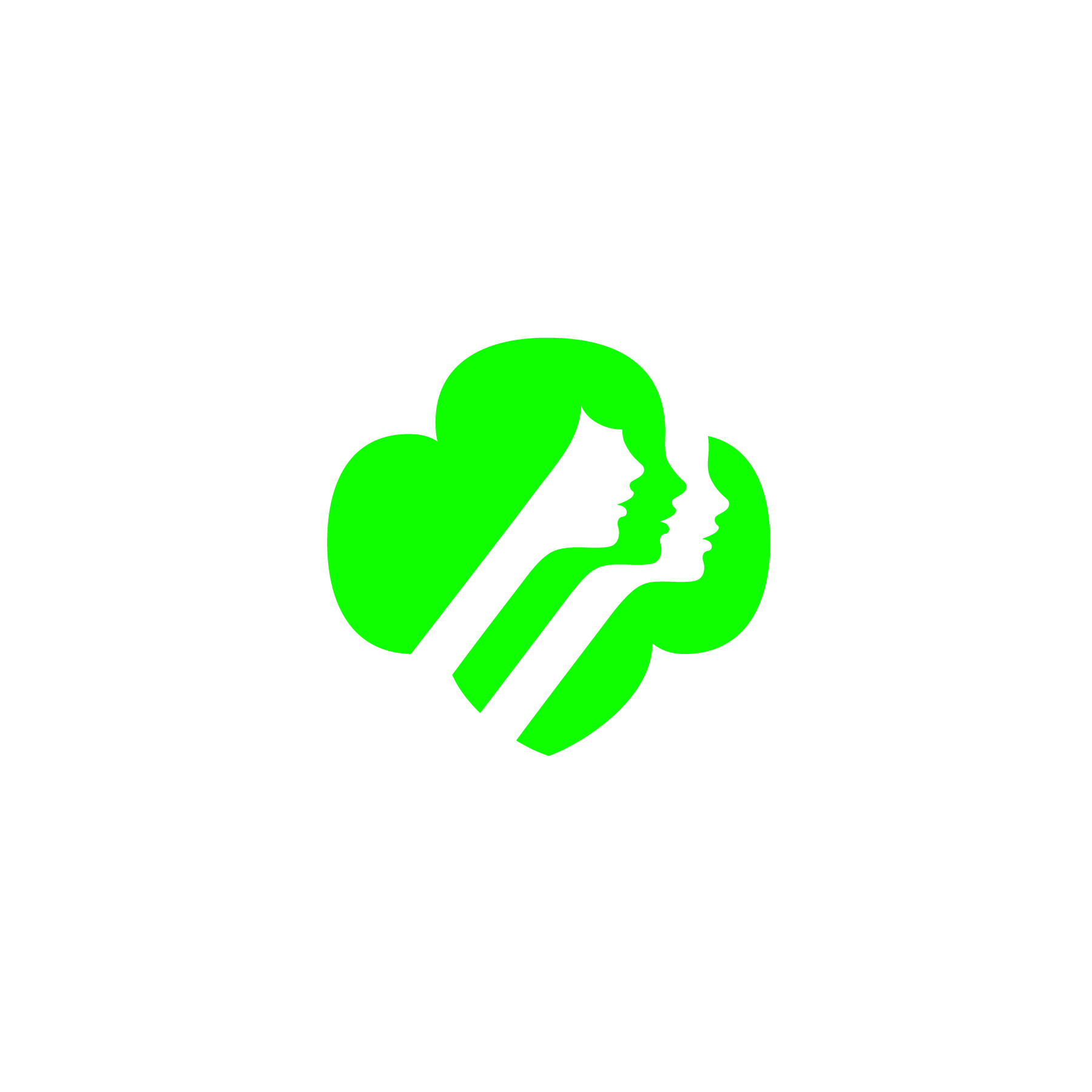 Service Unit #902012 World Thinking Day EventDaisy TroopsThe Daisy troops have the option of hosting or not hosting a Country table.   If you decide to have a Country table, it can be as simple or elaborate as you would like it to be.  We understand your time constraints, and know that this Service Unit event is a first of many in your Daisy’s Girl Scout experience.In the past the Junior troops have run this program.  This year the Juniors will have many opportunities to work on their leadership skills, one of them is being a mentor to a Daisy troop.  If you would like to host a Country table and would like help (craft, game, song ideas), please contact your Junior Mentor Troop.Junior TroopDaisy TroopTo be advised#90029-Jacqui Klimas                908-835-8213               Jean Hansen               908-223-7266To be advised#94979-Dawn Vatuna               908-835-9207               Jessica CentamoreTo be advised#94681-Mary McAdams               908-223-7266